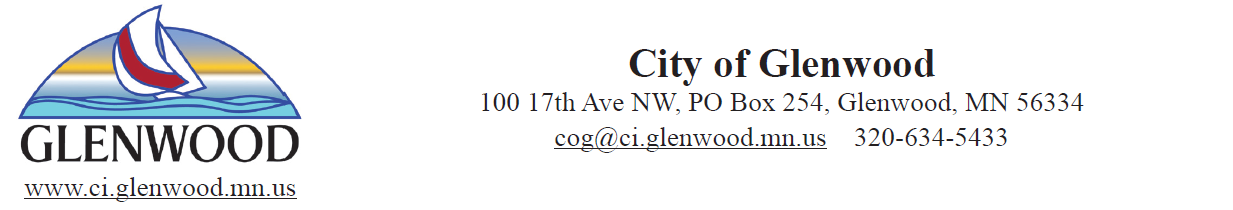 Event Permit RequestPlease PRINT legibly when filling out this application.Sponsoring Organization	Event Contact PersonAddress 	Contact Person Phone NumberOrganization Phone Number 	Organization Email AddressType of Event: (Check all that apply)Date(s) of Event	Anticipated Attendance	Event Hours (include set up and take down)Name of Event	Time of EventLocation and Description of Event: (List any City parks, streets, trails or facilities to be used and/or blocked-off during the event, and/or how long the street(s) will be blocked off)NOTE: No permanent markings of route allowed on any streets, sidewalks, or trails in the City of Glenwood.Print Name:	Signature: 	Date:  	Return  form to:	City of Glenwood	PO BOX 254	Glenwood, MN	56334A map or diagram of the event must be provided and attached (routes, direction of travel, locations of restrooms, serving areas (food, alcohol, stages, fencing, barricades.)All the appropriate City Departments will be contacted for their review and  comment on this application.Street and/or sidewalk closures may require City Commission approval.  Please allow lead time prior to your event for placement on the City Commission agenda.Applicant is responsible for contacting Gopher State One Call if items are to be driven into the ground.The City of Glenwood will not loan out street barricades, cones, or other equipment.ALL REQUESTS ARE REQUIRED TO BE REVIEWED BY THE FOLLOWING DEPARTMENTS PRIOR TO SUBMITTING TO CITY COUNCIL:Hold Harmless Agreement (Attached) Required:			      Yes 	No      City Council Approval?         Date of Next meeting: ___________Approved? Signature: 	                Date:  	HOLD HARMLESS AGREEMENTThis Agreement is made and entered into this _____ day of _____________________________, by and between the City of Glenwood, a municipal corporation organized under the laws of the State of Minnesota, hereinafter called “City,” and _____________________________________, hereinafter called “User.”WHEREAS, User has expressed interest in utilizing City property and/or City facilities for an event as described on Page 1 of this application form.  WHEREAS, upon review of completed Event Permit Request and User’s intent to comply with guidelines set forth in said Request, the City of Glenwood has consented to User’s request.  NOW THEREFORE, in consideration of the mutual promises and conditions hereinafter contained, it is hereby agreed as follows:The User understands and agrees that neither the City of Glenwood nor any person acting on behalf of the City shall be held liable in any way for harm, injury, death, property damage, equipment loss or damage as a result of attending or participating in the User’s event.The User understands and agrees that the User shall be responsible for any and all repair and/or replacement costs incurred as a result of damage to any City property, buildings, or equipment thereon.The User understands and agrees that neither the City of Glenwood nor any person acting on behalf of the City shall be liable in any way for damage to User’s personal property, if any is brought onto City property, or injury caused by wind, rain, hail, or other forces of nature beyond human control.  The User agrees to abide by the rules and regulations of the City of Glenwood.IN WITNESS WHEREOF, the City of Glenwood and _____________________________________ (User) have caused this Agreement to be duly executed on the day and year first above written.CITY OF GLENWOOD						USERBy _____________________________________		By ___________________________     City Administrator						Date: ____________________________________________		Date:________________________________Run/WalkDanceFundraiserBlock PartyPlanned DemonstrationCelebrationParadeCeremonyOther   	Street FairConcertIs Alcohol Served?Contact/DepartmentDept. InitialReview/ApprovalPublic Works: Comments:Yes 	No    N/A□Police Department: Comments:Yes 	No      N/A□Administration: Comments:Yes 	No      N/A□Yes 	No      N/A□Yes 	No      N/A□